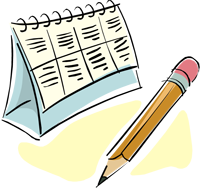             РАСПИСАНИЕ ЕГЭ, ГВЭ - 11                    В 2017 ГОДУ   Досрочный период: Основной этап:РАСПИСАНИЕ ЕГЭ, ГВЭ -11                 В 2018 ГОДУ    Дополнительный период   (сентябрьские сроки):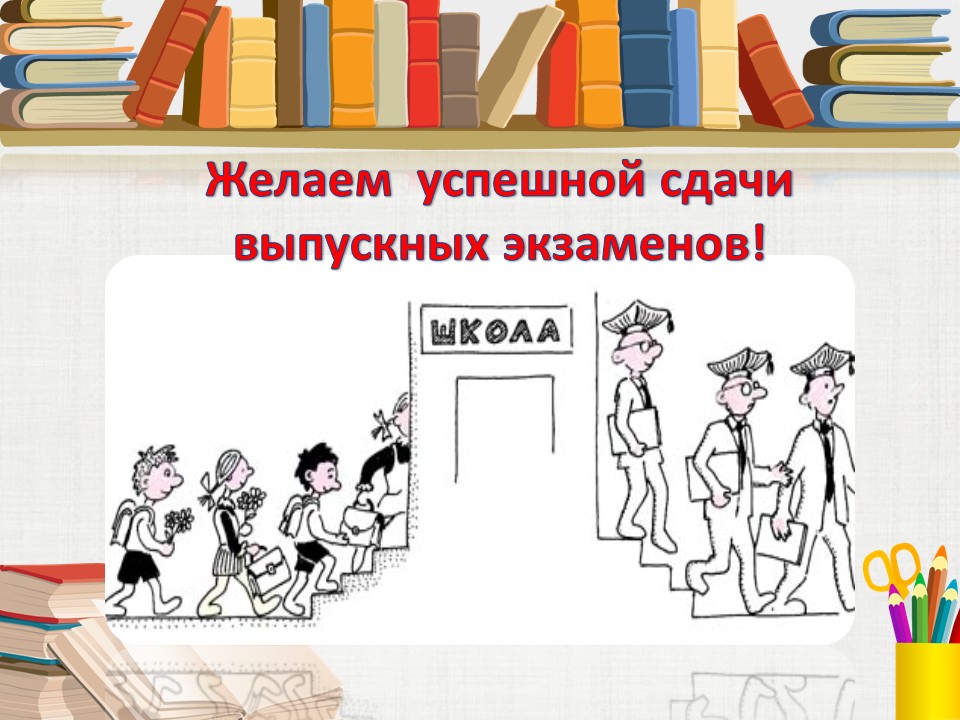 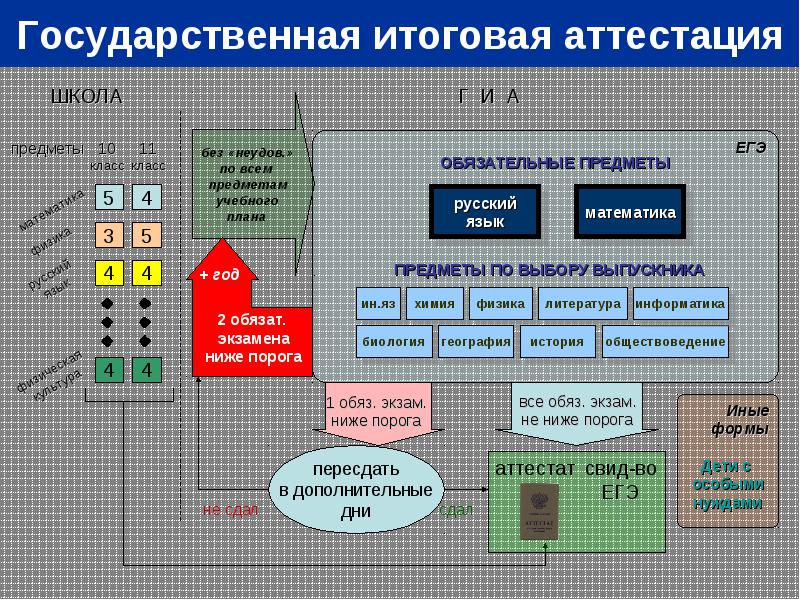 ДатаЕГЭГВЭ-1121 марта (ср)география, информатика и ИКТгеография, информатика и ИКТ23 марта (пт)русский языкрусский язык26 марта (пн)история, химияистория, химия28 марта (ср)иностранные языки (устно)30 марта (пт)математика Б, Пматематика2 апреля (пн)иностранные языки (письменно), биология, физикаиностранные языки, биология, физика4 апреля (ср)обществознание, литератураобществознание, литература6 апреля (пт)резерв: география, химия, информатика и ИКТ, иностранные языки (устн), историярезерв: география, химия, информатика и ИКТ, история9 апреля (пн)резерв: иностранные языки (письменно), литература, физика, обществознание, биологиярезерв: иностранные языки, литература, физика, обществознание, биология11 апреля (ср)резерв: русский язык, математика Б, Презерв: русский язык, математикаДатаЕГЭГВЭ-1128 мая (пн)география, информатика и ИКТгеография, информатика и ИКТ30 мая (ср)математика Бматематика1 июня (пт)математика П4 июня (пн)химия, историяхимия, история6 июня (ср)русский языкрусский язык9 июня (сб)иностранные языки (устно)13 июня (ср)иностранные языки (устно)14 июня (чт)обществознаниеобществознание18 июня (пн)биология, иностранные языки (письменно)биология, иностранные языки20 июня (ср)литература, физикалитература, физика22 июня (пт)резерв: география, информатика и ИКТрезерв: география, информатика и ИКТ25 июня (пн)резерв: математика Б, математика Презерв: математика26 июня (вт)резерв: русский языкрезерв: русский язык27 июня (ср)резерв: химия, история, биология, иностранные языки (письменно)резерв: химия, история, биология, иностранные языки28 июня (чт)резерв: литература, физика, обществознаниерезерв: литература, физика, обществознание29 июня (пт)резерв: иностранные языки (устно)2 июля (пн)резерв: по всем учебным предметамрезерв: по всем учебным предметамДатаЕГЭГВЭ-114 сентября (вт)русский языкрусский язык7 сентября (пт)математика Бматематика10 сентября (пн)15 сентября (сб)резерв: математика Б, русский языкрезерв: математика, русский язык